Innbydelse til skirenn i NessebyIL Ilar inviterer til Ilarcross 2020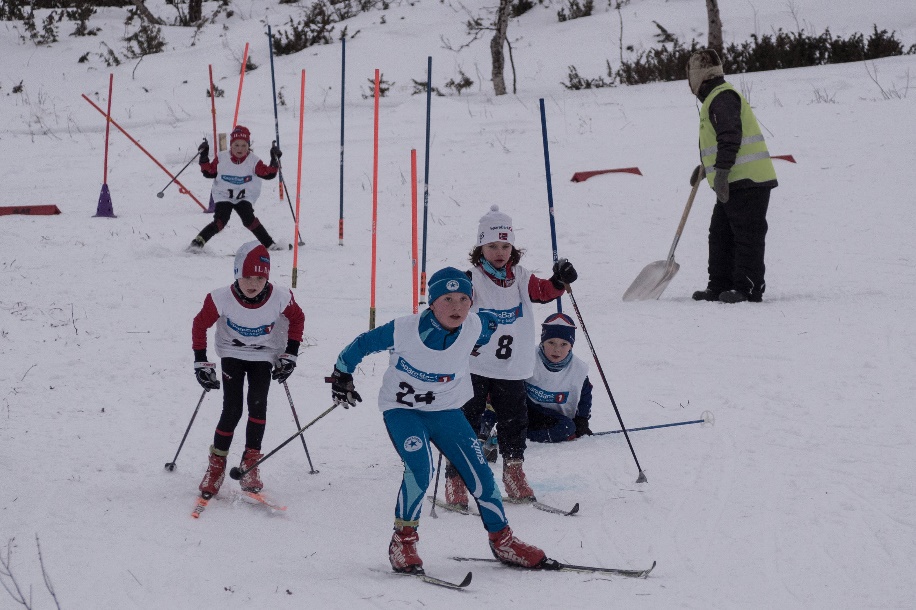 Tidspunkt: 	7. mars kl. 12:00Sted: 		Nesseby skistadion på Nesseby kirkested. TD:   		Jørvin Dervola  Rennleder: 	Charles Petterson/ ass. rennleder Sini RasmusStilarter:    	Fristil, parstart        Startlisens: 			Lagene er selv ansvarlig for at deltakerne har gyldig startlisens.Startlister/startnummerStartlister vil være tilgjengelige på vår hjemmeside www.ilar.no umiddelbart etter trekking og godkjenning av TD. Startnummer hentes på rennkontor på Nesseby grendehus.  Bortkomne startnumre belastes vedkommende klubb med 500 kr. pr. nummer.Rennkontor: 	Nesseby grendehus. Åpent fra kl 10:00 lørdagDusj/garderobe/premieutdeling/kafe: Nesseby grendehusPremieutdeling: 		Nesseby grendehus etter renn. Kuldegrense: - 15 graderSe ellers info på: www.ilar.noVELKOMMENIL IlarLøypekart 1 km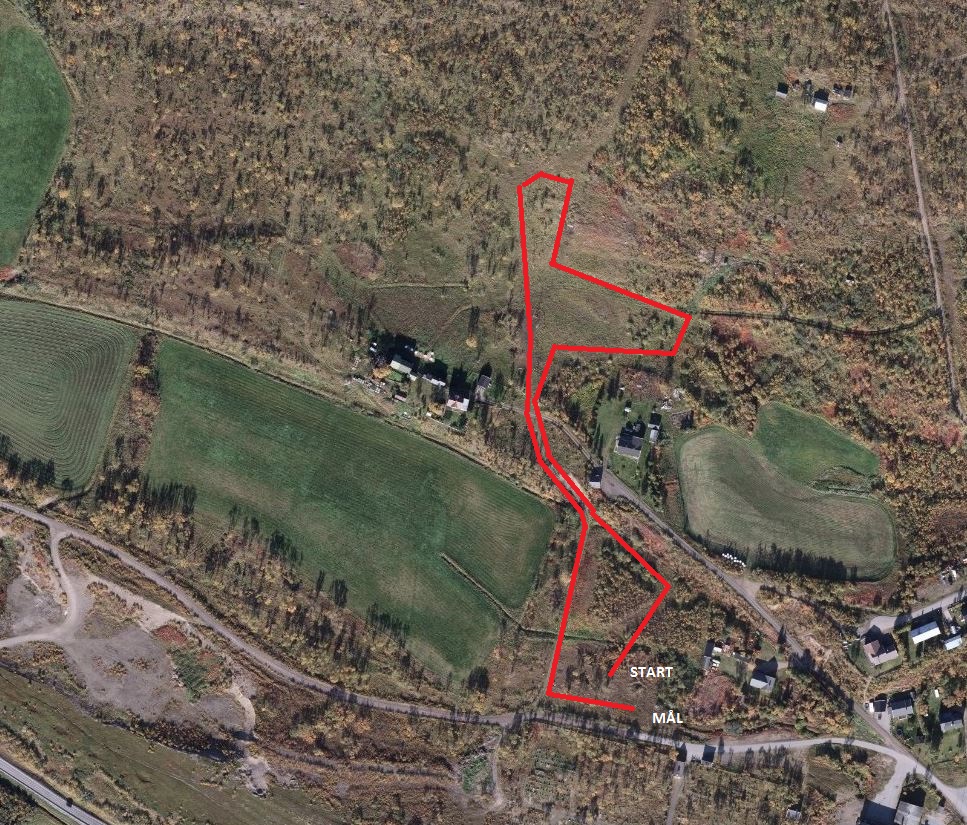 Løypekart 1,5 km 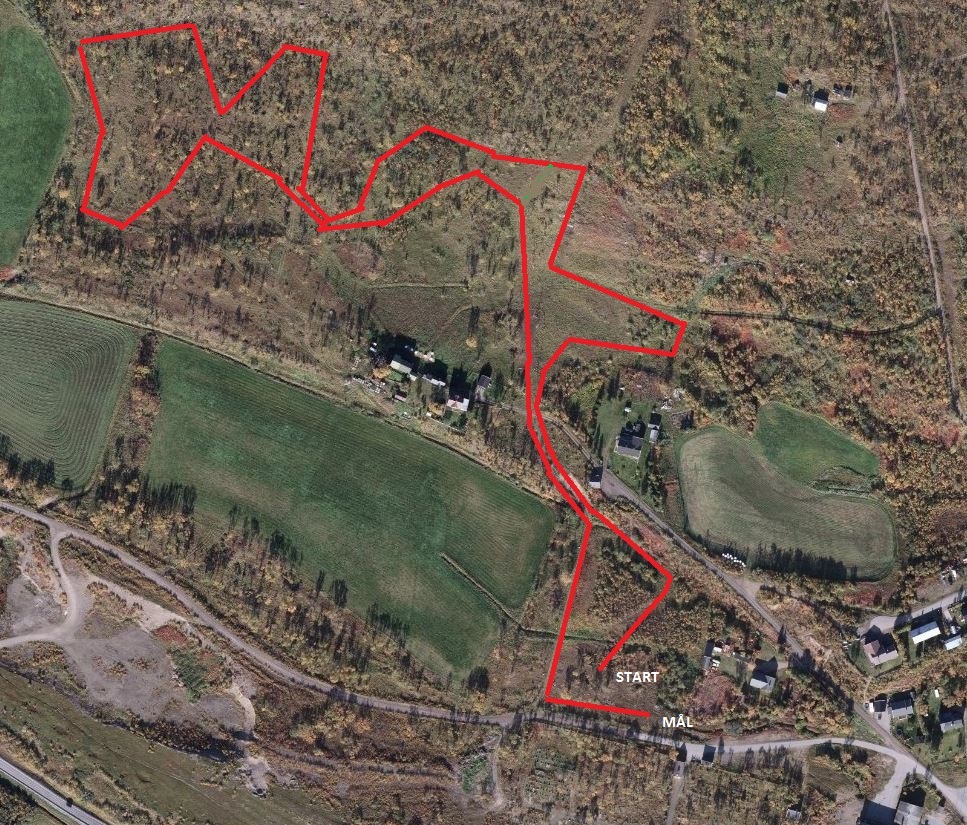 Løypekart med poster (det kan bli noen justeringer på postene)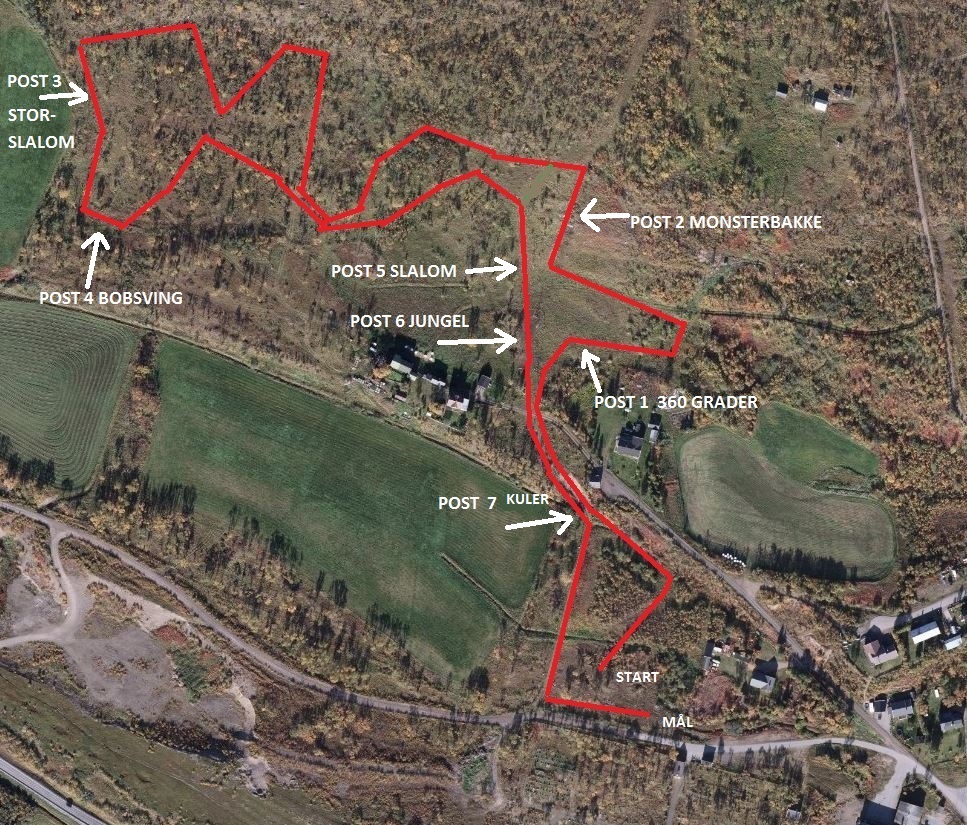 KlasserDistanser:   G8/J81 kmG9/J91 kmG10/J101 kmG11/J111,5 kmG12/J121,5 kmG13/J131,5 kmG14/J141,5 kmG15/J152 x 1,5 kmG16/J162 x 1,5 kmK17-KS2 x 1,5 kmM17-MS2 x 1,5 KmStartkontingent:Norges skiforbunds satser   Påmelding:  Innen torsdag 5. mars kl. 23.59 på www.minidrett.no  Ved etter- anmeldinger kreves dobbelt gebyr. 